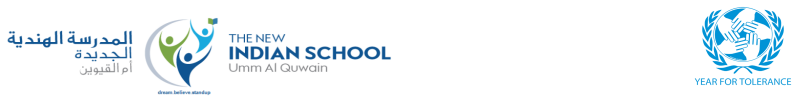 1ـ أجب عن الأسئلة : 1ـ لماذا تجلس الفتاة في الحديقة ؟.................................................2ـ لماذا كانت سناء سعيدة ؟........................................................3ـ لماذا انتقلت أسرة سناء إلى البيت الجديد؟..........................................4ـ لماذا ذهبت ليلى وهدى إلى بيت الجيران؟..........................................5ـ لماذا شكرت سناء ليلى وهدى ؟.....................................................6ـ لماذا يساعد الجار جاره ؟...........................................................2ــ اكتب المفرد : 3ـ اكتب الضد : 4ــ اكتب المعنى بالعربية : 1ـ جــار ..................................................................................2ـ مجـــاور................................................................................3ـ معهــد................................................................................4ـ منطقة.................................................................................5ـ هـــادئ .............................................................................6ـ يتعلم ..........................................................................5ــ اذكر حروف العطف ( ..........................................................................)                                                                                  أسوار مكاتب  أطباق أشواك فرصجيران   مفتوح  ضوضاء نظيفطيبة جميلة